Федеральное государственное бюджетное образовательноеучреждение высшего образования«РОССИЙСКАЯ АКАДЕМИЯ НАРОДНОГО ХОЗЯЙСТВА 
И ГОСУДАРСТВЕННОЙ СЛУЖБЫПРИ ПРЕЗИДЕНТЕ РОССИЙСКОЙ ФЕДЕРАЦИИ»СЕВЕРО-ЗАПАДНЫЙ ИНСТИТУТ УПРАВЛЕНИЯ – филиал РАНХиГСКафедра экономики и финансовРАБОЧАЯ ПРОГРАММА ДИСЦИПЛИНЫ Б1.В.ДВ.03.01 Информационная безопасность в социально-экономических системахНаправление: 09.06.01 – Информатика и вычислительная техникаНаправленность: Управление в социальных и экономических системахКвалификация: «Исследователь. Преподаватель-исследователь»Очная и заочная формы обучения(форма(ы) обучения)Год набора - 2017Санкт-Петербург, 2017 г. Автор–составитель:Кандидат технических наук, кандидат педагогических наук, доцент, доцент кафедры экономики и финансов  Сухостат Валентина ВасильевнаЗаведующий кафедрой Экономики и финансов	   доктор исторических наук профессор Исаев Алексей Петрович  СОДЕРЖАНИЕПеречень планируемых результатов обучения по дисциплине (модулю), соотнесенных с планируемыми результатами освоения программыДисциплина Б1.В.ДВ.03.01 «Информационная безопасность в социально-экономических системах» обеспечивает овладение следующими компетенциями:Таблица 1В результате освоения дисциплины у студентов должны быть сформированы:Таблица 2Объем и место дисциплины в структуре ОП ВООбъем дисциплиныОбщая трудоемкость дисциплины составляет 3 зачетных единицы /108 часов.Таблица 3Место дисциплины в структуре ОП ВОДисциплина Б1.В.ДВ.03.01 «Информационная безопасность в социально-экономических системах» относится к  дисциплинам по выбору вариативной части учебного плана образовательной программы по направлению 09.06.01 – Информатика и вычислительная техника, направленность 05.13.10 – «Управление в социальных и экономических системах». Преподавание дисциплины Б1.В.ДВ.03.01 «Информационная безопасность в социально-экономических системах» основано на дисциплинах – Б1.В.02 «Системный анализ социально-экономических систем»; Б1.В.01 «Компьютерные технологии в управлении социальными и экономическими системами».Данная дисциплина создаёт необходимые предпосылки для освоения программ таких дисциплин, как Б2.В.01(П) «Практики по получению профессиональных умений и опыта профессиональной деятельности; научно-исследовательская практика», Б3.В.01(Н) «Научно-исследовательская деятельность и подготовка научно-квалификационной работы (диссертации) на соискание ученой степени кандидата наук»Формой промежуточной аттестации в соответствии с учебным планом является зачет.Содержание и структура дисциплины Очная форма обученияТаблица 4Заочная форма обученияТаблица 5* –тестирование (Т), диспут (Д).Содержание дисциплины Тема 1. Каналы силового деструктивного воздействия на информациюПонятие риска. Управление рисками. Механизмы управления рисками. Категории рисков. Риски в информационной отрасли. Понятие информационной безопасности. Свойства информационной безопасности. Категория целостности. Категория конфиденциальности. Категория доступности. Объем и реализация понятия «информационная безопасность».Тема 2. Технические каналы утечки информацииКлассификация технических каналов утечки информации. Модель и способы утечки по радиоканалу. Угрозы информационной безопасности в социально-экономических системах. Примеры угроз. Модели угроз. Понятие риска. Управление риском.Модель и способы утечки по электрическому каналу. Модель и способы утечки по акустическому (вибрационному, акустоэлектрическому) каналу. Модель и способы утечки по параметрическому (смешанному)каналу. Модель и способы утечки по оптическому (оптико-электронному) каналу. Модель и способы утечки по каналу ПЭМИН.Тема 3. Угрозы несанкционированного доступа к информации Классификация угроз несанкционированного доступа (НСД) к информации. Категории нарушителей безопасности информации и их возможности. Общая характеристика уязвимостей. Способы реализации угрозы НСД к информации. Понятие и обобщенная модель нетрадиционного информационного канала. Методы сокрытия информации в текстовых файлах. Методы сокрытия информации в графических файлах. Методы сокрытия информации в звуковых файлах. Методы сокрытия информации в сетевых пакетах и исполняемых файлах.Тема 4. Криптографическая защита информацииМодель криптосистемы. Историография и классификация шифров. Примеры криптографических алгоритмов. Криптосистема с симметричными и несимметричными ключами. Электронная цифровая подпись.Тема 5. Методы и средства разграничения и контроля доступа к информацииМандатная и дискреционная модели доступа. Процедура идентификации, аутентификации и авторизации. Система паролирования. Системы контроля и управления доступом. Система охраны периметраТема 6. Системы предотвращения утечки информации из корпоративной сетиСовременные технологии предотвращения утечки конфиденциальной информации из корпоративной сети. Понятие и функционал DLP-систем. Объем и структура данных защищаемых DLP-системами. Каналы коммуникаций, контролируемые DLP-системами. Критерии оценки программных продуктов, реализующих функциональность DLPМатериалы текущего контроля успеваемости обучающихся и фонд оценочных средств промежуточной аттестации по дисциплине 4.1. Формы и методы текущего контроля успеваемости обучающихся и промежуточной аттестации.В ходе реализации дисциплины «Информационная безопасность в социально-экономических системах» используются следующие методы текущего контроля успеваемости обучающихся:Таблица 64.1.2. Зачет проводится с применением следующих методов (средств) :Зачет проводится в компьютерном классе. Во время зачета проверяется этап освоения компетенций ОПК - 2.2, ПК-1.3. Во время проверки сформированности этапа компетенции ОПК - 2.2, Пк-1.3 оцениваются:правильность и полнота ответов во время зачета;выполнение работ с информационной системой обеспечения информационной безопасности;тестирование.4. 2. Материалы текущего контроля успеваемости обучающихся.Типовые оценочные материалы по теме 1Типовые тесты1. Определите КСДВ (1, 2, 3)?Кейс с электролитическими конденсаторами включили в сетевую розетку офисной ЛВС. Кейс с электролитическими конденсаторами включили в офисную розетку сети электропитания. Электрошокер воткнули в сетевой разъем маршрутизатора. Резонирующий емкостной накопитель подключили ко вторичной обмотке трансформаторной подстанции.Мощный разряд молнии в непосредственной близости. Внедрение программной закладки в источник бесперебойного питания. Электромагнитный импульс от генератора СВЧ-излучения, установленного в багажнике легкового автомобиля. Прокладка мощного кабеля электропитания сварочного аппарата в одном коробе с кабелем ЛВС. Сварочные работы вблизи включенного системного блока. Подключение сварочного аппарата в офисную розетку сети электропитания.Ответ: ____________ номер по порядку.1. Расположите уровни обеспечения информационной безопасности в РФ от высшего к низшему: 1) морально-этический; 2) организационно-технический; 3) нормативно-правовой; 4) программно-аппаратный; 5) духовно-нравственный? Ответ: ________________________(последовательность номеров через запятую)2. Что НЕ является элементом системы обеспечения информационной безопасности РФ: 1) Палаты Федерального собрания; 2) Президент; 3) Органы местного самоуправления; 4) Общественная Палата; 5) Органы исполнительной власти; 6) Совет безопасности? Ответ: ___(номер по порядку)3. Кто НЕ наделен полномочиями по отнесению сведений к государственной тайне: 1) Министр сельского хозяйства; 2) Председатель Банка РФ; 3) Руководитель Росгидромета; 4) Руководитель Федеральной таможенной службы? Ответ: __(номер по порядку)4. Режим коммерческой тайны не может быть установлен в отношении сведений: 1) о задолженности по выплате зарплаты; 2) о размерах доходов некоммерческих организаций; 3) о составе имущества предприятия любой формы собственности; 4) о системе оплаты труда (неверное зачеркнуть)5. Установите все парные связи между элементами «ландшафта» информационной безопасности, где: {I}  множество требований к оператору; {М}  множество защитных мер; {S}  множество источников угроз; {V}  множество уязвимостей; {Z}  множество зон безопасности; {W}  множество состава оборудования; {D}  множество нарушений; {R}  множество методов и средств оценки рисков; {С}  множество методов и средств проверки выполнения требований; {T}  множество угроз; {А}  множество активов; {с}  ущерб конфиденциальности актива; {i}  ущерб целостности актива; {a}  ущерб доступности актива.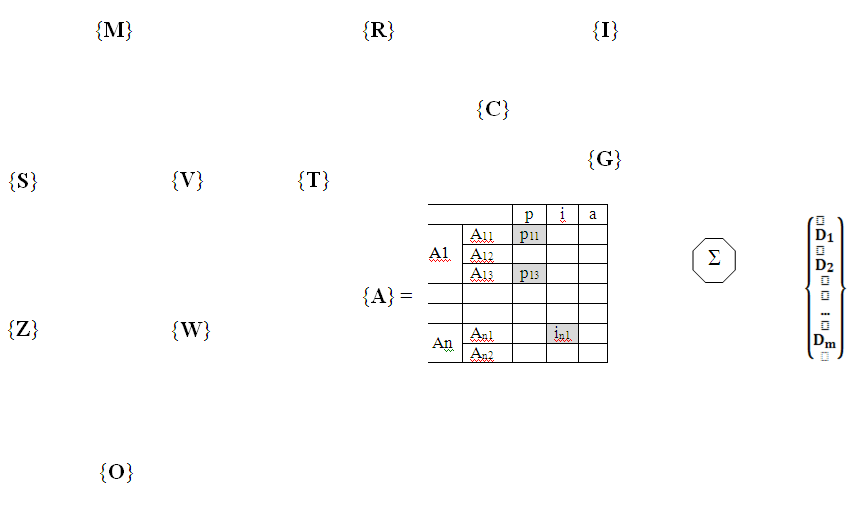 Типовые оценочные материалы по теме 2Типовые вопросы 2. Выберите тип (или типы) технического(ких) канала(ов) утечки информации, соответствующий инциденту информационной безопасности: Перехват побочных электромагнитных излучений от работы ПЭВМ и ВТСССъём наводок информационных сигналов с посторонних проводников Съём информационных сигналов с цепей заземления и электропитанияБеспроводной прием информации, передаваемой аппаратными закладкамиПриём переизлученных высокочастотных колебаний, модулированных информационным сигналомПерехват речевых сигналов направленными микрофонамиПерехват акустических (речевых) сигналов микрофонами, скомплексированными с портативными устройствами звукозаписиПерехват акустических (речевых) сигналов скрытно установленными микрофонами, соединёнными с устройствами звукозаписи сигнальным кабелемПерехват акустических (речевых) сигналов микрофонами, комплексированными с микрорадиопере-датчиками (радиозакладками)Перехват акустических (речевых) сигналов микрофонами, комплексированными с устройствами передачи информации по электросети 220 ВПерехват акустических (речевых) сигналов контактными микрофонами (стетоскопами), соединёнными с электронными усилителямиПерехват акустических (речевых) сигналов контактными микрофонами, комплексированными с радиостетоскопамиПриём переизлучённого высокочастотного сигнала "навязывания", модулированного информационным сигналомПриём отражённого лазерного излучения, модулированного информационным сигналомОтвет: электромагнитный, воздушный (акустический), вибрационный, радиоканал, акустоэлектрический, оптико-электронный, параметрический, оптический, электрический (неверное зачеркнуть)Типовые оценочные материалы по теме 31. По виду защищаемой информации различаются угрозы НСД к: 1) речевой информации; 2) видовой информации; 3) сигнальной информации; 4) логической информации; 5) тестовой информации (лишнее зачеркнуть)2. По видам возможных источников различаются угрозы НСД к информации, создаваемые: 1) нарушителем; 2) аппаратной закладкой; 3) вредоносными программами; 4) сетевыми атаками (лишнее зачеркнуть)3. По виду нарушаемого свойства информации различаются угрозы: 1) конфиденциальности; 2) целостности; 3) доступности; 4) идентифицируемости (лишнее зачеркнуть)4. По способам реализации различаются угрозы с применением: 1) программных средств операционной системы; 2) специально разработанного программного обеспечения; 3) вредоносных программ; 4) пользовательских программ (лишнее зачеркнуть)5. По используемой уязвимости различаются угрозы: 1) системного программного обеспечения; 2) прикладного программного обеспечения; 3) вызванные аппаратной закладкой; 4) протоколов сетевого взаимодействия; 5) недостатков организации технической защиты информации от НСД; 6) вызванные наличием технических каналов утечки информации; 7) недостатков системы защиты информации: 8) специальных воздействий (лишнее зачеркнуть)6. По объекту воздействия различаются угрозы: 1) информации, обрабатываемой на АРМ; 2) информации, обрабатываемой в выделенных технических средствах обработки информации; 3) информации, передаваемой по сетям; 4) прикладным программам обработки информации; 5) системному программному обеспечению; 6) пользовательским программам (лишнее зачеркнуть)Типовые оценочные материалы по теме 4Типовые тесты1. Сколько текстовой информации может быть скрыто методами стеганографии в:цветной фотографии, сделанной 3-х мегапиксельной камерой мобильного телефона?цветной фотографии формата bmp, сделанной мегапиксельной камерой мобильного телефона?30 секундах моно-звучания на ПК музыкального фрагмента в формате wav?30 секундах стерео-звучания на ПК музыкального фрагмента в формате wav?1 странице текстового файла на русском языке?1 странице текстового файла на английском языке?электронном 300-страничном томике Пушкина?электронном 300 страничном томике Шекспира на языке оригинала?100-минутном фильме, записанном на DVD-диск в стандарте SECAM?100-минутном фильме, записанном на DVD-диск в стандарте NTSC?Ответ: ___страниц формата А4 (шрифт Times New Roman, фонт 14, интервал 1,5).Используя шифр «Цезаря», расшифруйте первое слово и зашифруйте второе слово тем же ключом:дгодзф, посудаёехцшп, чайникиътсжф, цветоккыьфуи, дереволкылщь, головасжзпфж, трассабьиптс, баллонжётхкц, камератцумщц, прицепьшъцшс, кометаэюлюяк, дракончмэмюи, нянькамеиеье, кореньцчпулч, разрядэиуычщ, палата3. Напишите в клетках (можно использовать не все) пароль, устойчивый к атакам: по словарю, «грубой силы», поиск «слабого пользователя», поиск «слабого пароля».Типовые оценочные материалы по теме 5Типовые вопросы (устный опрос):Определение понятий «идентификация», «аутентификация», «авторизация», «админитрирование».Что понимают под решением задач ААА?Какие задачи решает подсистема управления идентификацией и доступом IAM?Перечислите атаки на протоколы аутентификации?Опишите метод аутентификации на основе:- многоразовых паролей;- одноразовых паролей. Каковы достоинства и недостатки каждого метода?6) Объясните принцип управления доступом по схеме однократного входа с авторизацией SSO? Типовые оценочные материалы по теме 6Типовые вопросы круглого стола По каким схемам можно включить контур информационной безопасности в сеть предприятия?Зачем нужна фильтрация по прокси-серверам?Зачем нужна фильтрация по почтовым серверам?Какие виды поиска рекомендуются для структурированных документов?Что такое фильтр ограничений по перехвату?Что такое «белый список»?Какой должен быть интервал обновления индексов? Для чего применяется каталог образцов?Можно ли снять цифровой отпечаток из pdf-файла?Что такое шаблон регулярного выражения?Типовые тестовые вопросы1. Разглашение информации, доступ к которой ограничен федеральным законом (за исключением случаев, если разглашение такой информации влечет уголовную ответственность), лицом, получившим доступ к такой информации в связи с исполнением служебных или профессиональных обязанностей влечет наложение административного штрафа на должностных лиц до: 1) 1.000 рублей; 2) 3.000 рублей; 3) 5.000 рублей; 4) 10.000 рублей (неверное зачеркнуть)2. Неправомерный доступ к компьютерной информации, если это деяние повлекло уничтожение, блокирование, модификацию либо копирование информации, нарушение работы ЭВМ, системы ЭВМ или их сети, – наказывается: 1) штрафом в размере от 200 до МРОТ; 2) исправительными работами на срок от 6 месяцев до 1 года; 3) принудительными работами на срок до 18 месяцев; 4) лишением свободы на срок до 2 лет (лишнее зачеркнуть).3. Создание, использование и распространение вредоносных программ для ЭВМ, заведомо приводящих к несанкционированному уничтожению, блокированию, модификации либо копированию информации, нарушению работы ЭВМ, системы ЭВМ или их сети, а равно использование либо распространение таких программ или машинных носителей с такими программами – наказываются 1) штрафом; 2) исправительными работами; 3) принудительными работами; 4) арестом; 5) лишением свободы (лишнее зачеркнуть).4. Дополните кодификатор Интерпола4.3. Оценочные средства для промежуточной аттестации.Таблица 7Таблица 8Для оценки сформированности компетенций, знаний и умений, соответствующих данной компетенции, используются вопросы для зачета.Типовые вопросы, выносимые на зачет:Краткая история защиты информации в России. Обобщенная модель информационной безопасности. Институт стандартизации сферы информационной безопасности. Национальные стандарты в области информационной безопасности и защиты информации. Международные стандарты в области информационной безопасности и защиты информации. Проблемы гармонизации стандартовинформационной безопасности.Электромагнитный спектр как источник воздействия на информацию. Каналы силового деструктивного воздействия (СДВ) на информацию. Классификация средств СДВ. Рекомендации по защите компьютерных систем от СДВ. Классификация технических каналов утечки информации. Модель и способы утечки по радиоканалу. Модель и способы утечки по электрическому каналу. Модель и способы утечки по акустическому (вибрационному, акустоэлектрическому)каналу. Модель и способы утечки по параметрическому (смешанному)каналу. Модель и способы утечки по оптическому (оптико-электронному)каналу. Модель и способы утечки по каналу ПЭМИН. Классификация угроз несанкционированного доступа (НСД) к информации.Категории нарушителей безопасности информации и их возможности. Общая характеристика уязвимостей. Способы реализации угрозы НСД к информации. Понятие и обобщенная модель нетрадиционного информационного канала. Методы сокрытия информации в текстовых файлах. Методы сокрытия информации в графических файлах. Методы сокрытия информации в звуковых файлах. Методы сокрытия информации в сетевых пакетах и исполняемых файлах. Модель криптосистемы. Историография и классификация шифров. Примеры криптографических алгоритмов. Криптосистема с симметричными и несимметричными ключами. Электронная цифровая подпись. Мандатная и дискреционная модели доступа. Процедура идентификации, аутентификации и авторизации. Система паролирования. Системы контроля и управления доступом. Система охраны периметра. Современные технологии предотвращения утечки конфиденциальной информации из корпоративной сети. Понятие и функционал DLP-систем. Объем и структура данных защищаемых DLP-системами. Каналы коммуникаций, контролируемые DLP-системами.Критерии оценки программных продуктов, реализующих функциональность DLP.Понятие компьютерной преступности. Масштабы и общественная опасность компьютерной преступности. Виды и субъекты компьютерных преступлений. Специфика расследования компьютерных преступлений.Предупреждение компьютерных преступлений. Кодификатор Интерпола. Шкала оценивания.Оценка результатов производится на основе балльно-рейтинговой системы (БРС). Использование БРС осуществляется в соответствии с приказом от 28 августа . №168 «О применении балльно-рейтинговой системы оценки знаний студентов». БРС по дисциплине отражена в схеме расчетов рейтинговых баллов (далее – схема расчетов). Схема расчетов сформирована в соответствии с учебным планом направления, согласована с руководителем научно-образовательного направления, утверждена деканом факультета. Схема расчетов доводится до сведения студентов на первом занятии по данной дисциплине и является составной частью рабочей программы дисциплины и содержит информацию по изучению дисциплины, указанную в Положении о балльно-рейтинговой системе оценки знаний обучающихся в РАНХиГС.На основании п. 14 Положения о балльно-рейтинговой системе оценки знаний обучающихся в РАНХиГС в институте принята следующая шкала перевода оценки из многобалльной системы в пятибалльную:Таблица 9Шкала перевода оценки из многобалльной в систему «зачтено»/ «не зачтено»:Таблица 10Примечание: если дисциплина изучается в течение нескольких семестров, схема расчета приводится для каждого из них.Баллы выставляются за посещаемость (максимум 12 баллов), результативность практических занятий (максимум 20), результат устного опроса (максимум 3 балла), результаты выполнения тестовых заданий (максимум 10 баллов), выполнение курсовой работы (максимум 25 баллов), ответ на экзамене (максимум 30 баллов). Дисциплина считается освоенной, если экзаменуемый набрал не менее 51 балла в результате выполнения всех типов заданий.4.4. Методические материалыМетодические материалы, определяющие процедуры оценивания знаний, умений и навыков и (или) опыта деятельности, характеризующих этапы формирования компетенций, включают в себя:комплект тестовых заданий по темам дисциплины, рекомендации и требования к выполнению заданий,требования к защите заданий и критерии их оценивания, Методические материалы в виде презентаций размещены в Ресурсах сети СЗИУ в STUDBOX в папке кафедры ЭиФ.5.	Методические указания для обучающихся по освоению дисциплиныРабочей программой дисциплины предусмотрены следующие виды аудиторных занятий: лекции, практические занятия. Преподавание дисциплины ведется с применением следующих видов образовательных технологий, обусловливающих самоорганизацию процесса освоения дисциплины.	Организация работы с информацией.	Информационные технологии: обучение в электронной образовательной среде с целью расширения доступа к образовательным ресурсам (теоретически к неограниченному объему и скорости доступа), увеличения контактного взаимодействия с преподавателем, построения индивидуальных траекторий подготовки и объективного контроля и мониторинга знаний студентов. 	Использование электронных образовательных ресурсов (презентационный материал, размещенный в Ресурсах сети СЗИУ) при подготовке к лекциям, практическим занятиям. Организация работы студентов с электронной библиотекой указана на сайте института (странице сайта – «Научная библиотека»).Проблемное обучение (проблемные лекции, лекции с элементами дискуссии) с целью развитие критического мышления, стимулирование студентов к самостоятельному приобретению знаний, необходимых для решения конкретной проблемы. Для этого студенту должно быть предоставлено право самостоятельно работать в компьютерных классах в сети Интернет.	Развитие профессиональной компетентности:Case-study на практических занятиях с целью формирования способности к анализу реальных проблемных ситуаций, имевших место в соответствующей области профессиональной деятельности, и поиск вариантов лучших решений.Контекстное обучение (лекции с элементами дискуссии, практические занятия) с целью развития мотивации бакалавров к усвоению знаний путем выявления связей между конкретным знанием и его применением.Организация группового взаимодействия в образовательном процессе.Деловая игра: на практических занятиях ролевая имитация студентами реальной профессиональной деятельности с выполнением функций специалистов на различных рабочих местах, организация дискуссии, обучения на основе социального взаимодействия. Работа в команде с целью развития способности к взаимодействию студентов в группе при выполнении домашних заданий по разделам дисциплины.Осуществление учения с учетом возрастающей роли субъектности и самостоятельности:Обучение на основе опыта: активизация познавательной деятельности студентов за счет ассоциации и собственного опыта с предметом изучения, самоуправляемого обучения, самообразовательной деятельностиС целью контроля сформированности компетенций разработан фонд контрольных заданий. Его использование позволяет реализовать балльно-рейтинговую оценку, определенную приказом от 28 августа . №168 «О применении балльно-рейтинговой системы оценки знаний студентов».Контрольные вопросы для подготовки к занятиямТаблица 116.	Учебная литература и ресурсы информационно-телекоммуникационной сети "Интернет", включая перечень учебно-методического обеспечения для самостоятельной работы обучающихся по дисциплине6.1. Основная литература.Артемов, А. В. Информационная безопасность [Электронный ресурс] : курс лекций / А.В. Артемов ; Межрегиональная Академия безопасности и выживания. - Электрон. дан. - Орел : МАБИВ, 2014. - 256 c. http://www.iprbookshop.ru/33430.html Басалова, Г. В. Основы криптографии [Электронный ресурс] : учеб. пособие / Г. В. Басалова. - 2-е изд., испр. - Электрон. дан. - М. : ИНТУИТ, 2016. - 282 c. http://www.iprbookshop.ru/52158.html?replacement=1 Галатенко, Владимир Антонович. Основы информационной безопасности [Электронный ресурс] : учеб. пособие / В. А. Галатенко. - 2-е изд., испр. - Электрон. дан. - М. : ИНТУИТ, 2016. - 266 c. http://www.iprbookshop.ru/52209.htmlПетров, С. В. Информационная безопасность [Электронный ресурс] : учеб. пособие / С.В. Петров, П.А. Кисляков. - Электрон. дан. - Саратов : Ай Пи Ар Букс, 2015. - 326 c. http://www.iprbookshop.ru/33857.html 6.2 Дополнительная литератураКурило, А. П. Основы управления информационной безопасностью. Серия «Вопросы управление информационной безопасностью". Выпуск 1 / А.П. Курило, Н.Г. Милославская, М.Ю. Сенаторов, А.И. Толстой. – М.: Издательство "Горячая линия-Телеком", 2012 г. - 244 с.Милославская, Н.Г. Серия «Вопросы управление информационной безопасностью". Выпуск 2 / Н.Г. Милославская, М.Ю. Сенаторов, А.И. Толстой. - М. : Горячая линия-Телеком,2012.- 130 с. Милославская, Н.Г. Серия «Вопросы управление информационной безопасностью". Выпуск 3 / Н.Г. Милославская, М.Ю. Сенаторов, А.И. Толстой. - М. : Горячая линия-Телеком,2012.- 170 с. Скляров, Дмитрий В. Искусство защиты и взлома информации [Электронный ресурс] / Дмитрий Скляров. - Электрон. дан. - М. : БХВ-Петербург, 2014. - 276 c. http://ibooks.ru/reading.php?productid=335110Скрипник, Д. А. Общие вопросы технической защиты информации [Электронный ресурс] : [учеб. курс] / Д.А. Скрипник. - 2-е изд., испр. - Электрон. дан. - М. : ИНТУИТ, 2016. - 429 c. http://www.iprbookshop.ru/52161.html?replacement=1 Фаронов, А. Е. Основы информационной безопасности при работе на компьютере [Электронный ресурс] : учеб. пособие / А.Е. Фаронов. - 2-е изд., испр. - Электрон. дан. - М. : ИНТУИТ, 2016. - 154 c. http://www.iprbookshop.ru/52160.html?replacement=1 6.3. Учебно-методическое обеспечение самостоятельной работы.Самостоятельная работа студентов обеспечивается наличием следующих учебно-методических материалов:фонд контрольных вопросов для самопроверки;методические рекомендации по написанию и выполнению курсовой работы (презентации Power Point);презентационный материал лекций.Нормативные правовые документыГОСТ Р 50922-96. Защита информации. Основные термины и определения.Доктрина информационной безопасности Российской Федерации (Указ Президента РФ от 05.12.2016 N 646 "Об утверждении Доктрины информационной безопасности Российской Федерации"). Стратегии национальной безопасности Российской Федерации до 2020 года (Указ Президента РФ от 31.12.2015 N 683 "О Стратегии национальной безопасности Российской Федерации")Стратегия развития информационного общества в Российской Федерации (утв. Президентом РФ 7 февраля 2008 г. № Пр-212).Федеральный закон "О безопасности" от 28.12.2010 N 390-ФЗ.Закон РФ от 21.07.1993 N 5485-1 (ред. от 08.03.2015) "О государственной тайне".Федеральный закон "О лицензировании отдельных видов деятельности" от 04.05.2011 N 99-ФЗ (последняя редакция)."Кодекс Российской Федерации об административных правонарушениях" от 30.12.2001 N 195-ФЗ (ред. 2016)."Уголовный кодекс Российской Федерации" от 13.06.1996 N 63-ФЗ.Федеральный закон "Об электронной подписи" от 06.04.2011 N 63-ФЗ (последняя редакция).Федеральный закон "О техническом регулировании" от 27.12.2002 N 184-ФЗ (последняя редакция)Федеральный закон "Об информации, информационных технологиях и о защите информации" от 27.07.2006 N 149-ФЗ (последняя редакция).Федеральный закон "О персональных данных" от 27.07.2006 N 152-ФЗ (последняя редакция).Федеральный закон "О коммерческой тайне" от 29.07.2004 N 98-ФЗ (последняя редакция).6.5. Интернет-ресурсы.Электронно-образовательные ресурсы на сайте научной библиотеки СЗИУ РАНХиГС (http://nwipa.ru)Электронные учебники электронно-библиотечной системы (ЭБС) «Айбукс»  http://www.nwapa.spb.ru/index.php?page_id=76Электронные учебники электронно-библиотечной системы (ЭБС) «Лань» http://www.nwapa.spb.ru/index.php?page_id=76Электронные учебники электронно-библиотечной системы (ЭБС) «IPRbooks» http://www.nwapa.spb.ru/index.php?page_id=76Электронные учебники электронно-библиотечной системы (ЭБС) «Юрайт»   http://www.nwapa.spb.ru/index.php?page_id=76Научно-практические статьи по экономике и финансам Электронной библиотеки ИД «Гребенников» http://www.nwapa.spb.ru/index.php?page_id=76Статьи из журналов и статистических изданий Ист-Вью http://www.nwapa.spb.ru/index.php?page_id=76Англоязычные  ресурсы EBSCO Publishing: доступ к мультидисциплинарным полнотекстовым базам данных различных мировых издательств по бизнесу, экономике, финансам, бухгалтерскому учету, гуманитарным и естественным областям знаний, рефератам и полным текстам публикаций из научных и научно–популярных журналов.Emerald eJournals Premier - крупнейшее мировое издательство, специализирующееся на электронных журналах и базах данных по экономике и менеджменту.           Возможно использование, кроме вышеперечисленных ресурсов, и других электронных ресурсов сети Интернет:Интернет-ресурсы, электронные библиотечные системы:Российская государственная библиотека (Москва) – http://www.rsl.ru Российская национальная библиотека (Санкт-Петербург) – http://www.nlr.ru/Британская национальная библиотека (The British Library) – http://www.bl.uk/  Национальная библиотека Франции  (Biblioteque nationale de France) – http://www.bnf.fr/Немецкая национальная библиотека (Die Deutsche Bibliothek) – http://www.ddb.de/ Европейская библиотека (The European Library) – http://www.theeuropeanlibrary.org Библиотека Конгресса США (Library of Congress, USA) – http://www.loc.gov/Национальная библиотека и архивы Канады – http://nlc-bnc.caКрупнейшие университеты мира:Болонский университет, Италия, Болонья – http://www.unibo.it/Бомбейский университет, Индия, Бомбей, - http://www.mu.ac.in/Гарвардский университет, США, Кембридж, близ Бостона – http://www.harvard.edu Калифорнийский университет, США, Кампусы (городки ун-та) в Беркли, Дейвисе, Лос-Анжелесе, Ривер-Сайде, Сан-Франциско и др. – http://www.berkeley.edu/ Калькуттский университет, Индия, Калькутта, - http://www.caluniv.ac.in/Кембриджский университет, Великобритания, Кембридж, - www.cam.ac.uk Колумбийский университет, США, Нью-Йорк, - http://www.columbia.edu/Лондонский университет, Великобритания, Лондон – http://lon.ac.ukМассачусетский технологический институт, США, Кембридж, шт. Массачусетс – http://web.mit.eduМосковский государственный университет имени М. В. Ломоносова, Россия, Москва – http://www.msu.ru/ Мюнхенский университет, Германия, Мюнхен – http://www.en.uni-muenchen.de Оксфордский университет, Великобритания – http://www.ox.ac.uk/ Парижский университет, Франция, Париж,  - http://www.sorbonne.fr/Пекинский университет, Китай, Пекин – http://www.pku.edu.cn/ Римский университет, Италия, Рим – http://www.uniroma1.it/Сиднейский университет, Австралия, Сидней – http://www.usyd.edu.au/  Санкт-Петербургский государственный университет, Россия, Санкт-Петербург – http://www.spbu.ru/, Токийский университет, Япония, Токио – (http://www.u-tokyo.ac.jp/6.6. Иные источникиНе предусмотрены.7.	Материально-техническая база, информационные технологии, программное обеспечение и информационные справочные системыКурс включает использование программного обеспечения операционной системы Windows 10 или Windows 7, пакет программ MS Office 2013, 2016, виртуальной машины MSWare, программной системы «Контур информационной безопасности» компании SearchInform, справочная электронной системы «Гарант» для подготовки текстового и табличного материала. Методы обучения с использованием информационных технологий (компьютерное тестирование, демонстрация мультимедийных материалов).Интернет-сервисы и электронные ресурсы (поисковые системы, электронная почта, профессиональные тематические чаты и форумы, системы аудио и видео конференций, онлайн энциклопедии, справочники, библиотеки, электронные учебные и учебно-методические материалы)Для организации  дистанционного обучения используется система Moodle.Утверждена решением методической комиссии по направлениям 38.03.05 «Бизнес-информатика», 09.06.01 «Информатика и вычислительная техника» Северо-Западного института управления – филиала РАНХиГСПротокол от «10» мая 2017 г. № 5Перечень планируемых результатов обучения по дисциплине (модулю), соотнесенных с планируемыми результатами освоения образовательной программыОбъем и место дисциплины (модуля) в структуре образовательной программыСодержание и структура дисциплины (модуля)Материалы текущего контроля успеваемости обучающихся и фонд оценочных средств промежуточной аттестации по дисциплине (модулю)Методические указания для обучающихся по освоению дисциплины (модуля)Учебная литература и ресурсы информационно-телекоммуникационной сети "Интернет", учебно-методическое обеспечение самостоятельной работы обучающихся по дисциплине (модулю)6.1. Основная литература6.2. Дополнительная литература6.3. Учебно-методическое обеспечение самостоятельной работы6.4. Нормативные правовые документы6.5. Интернет-ресурсы6.6. Иные источникиМатериально-техническая база, информационные технологии, программное обеспечение и информационные справочные системы Код компетенцииНаименованиекомпетенцииКод этапа освоения компетенцииНаименование этапа освоения компетенцииОПК - 2владение культурой научного исследования, в том числе с использованием современных информационно-коммуникационных технологийОПК-2.2умение решать задачи научного исследования на базе системного анализа, использования современных инфокоммуникационных технологий, методов и технологий информационной безопасностиПК-1владеть способностью формализации и постановки задач системного анализа, оптимизации, управления, принятия решений и обработки информацииПК-1.3Способность решать задачи системного анализа экономических систем, математической экономики, эконометрикиОТФ/ТФ (при наличии профстандарта)/ профессиональные действияКод этапа освоения компетенцииРезультаты обученияВыполнение трудовой функции  «Управление информационной безопасностью ресурсов ИТ» в соответствии с обобщенной трудовой функцией профессионального стандарта «Менеджер информационных технологий» - управление ресурсами ИТ.ОПК-2.2на уровне знаний: Знать:структуру и основные положения нормативной базы РФ и национальных стандартов в области информационной безопасности и защиты информации;основные каналы несанкционированного доступа к информации;базовые методы и средства защиты информации от несанкционированного доступа;современное состояние компьютерной преступности и ответственность за нарушения и преступления в сфере информационной безопасности.на уровне умений: Уметь:ориентироваться в нормативно-правовой базе и стандартах в области информационной безопасности и защиты информации;идентифицировать основные угрозы безопасности ИТ-инфраструктуры современного предприятия;создавать защищенные учетные записи и защищать электронные документы;классифицировать компьютерные преступления;на уровне навыков:Владеть:профессиональной терминологией в сфере информационной безопасности и защиты информации;проблематикой и методологией решения задач управления информационной безопасностью.работа с компьютером как средством управления информацией, работа с информацией из различных источников, в том числе в глобальных компьютерных сетях, способность выполнять обобщенную трудовую функцию по управлению информационной средой на основе профессионального стандарта «Менеджер по информационным технологиям».ПК-1.3На уровне знаний:Знать:-понятия и свойства информационной безопасности;-основные каналы утечки информации, методы и средства защиты и обеспечения информационной безопасности;-возможности систем обеспечения информационной безопасности;-методы системного анализа рисков ИТ и информационной безопасности.На уровне умений:Уметь:-идентифицировать угрозы информационной безопасности;-решать задачи научного исследования на базе системного анализа, использования современных инфокоммуникационных технологий, методов и технологий информационной безопасности;-исследовать риски и угрозы информационной безопасности.На уровне владений:-владеть инструментальными средствами мониторинга информационной безопасности.Вид работыТрудоемкость(в академ.часах)Общая трудоемкость72Контактная  работа с преподавателем36Лекции16Практические занятия20Лабораторные занятия-Самостоятельная работа30Контроль-Форма текущего контроляУстный и письменный опрос, тестированиеФорма  промежуточной аттестацииЗачет№ п/пНаименование тем (разделов),Объем дисциплины (модуля), час.Объем дисциплины (модуля), час.Объем дисциплины (модуля), час.Объем дисциплины (модуля), час.Объем дисциплины (модуля), час.Объем дисциплины (модуля), час.Форма
текущего 
контроля успеваемости**, промежуточной аттестации№ п/пНаименование тем (разделов),ВсегоКонтактная работа обучающихся с преподавателем
по видам учебных занятийКонтактная работа обучающихся с преподавателем
по видам учебных занятийКонтактная работа обучающихся с преподавателем
по видам учебных занятийКонтактная работа обучающихся с преподавателем
по видам учебных занятийСРФорма
текущего 
контроля успеваемости**, промежуточной аттестации№ п/пНаименование тем (разделов),ВсегоЛЛРПЗКСРСРФорма
текущего 
контроля успеваемости**, промежуточной аттестацииОчная форма обученияОчная форма обученияОчная форма обученияОчная форма обученияОчная форма обученияОчная форма обученияОчная форма обученияОчная форма обученияОчная форма обученияТема 1Каналы силового деструктивного воздействия на информацию104-24Задание (З)Тема 2Технические каналы утечки информации82-24ТТема 3Угрозы несанкционированного доступа к информации82-24Круглый стол/ТТема 4.Криптографическая защита информации164-66Д,ТТема 5.Методы и средства разграничения и контроля доступа к информации122-46Устный опросТема 6.Системы предотвращения утечки информации из корпоративной сети122-46Круглый стол/ТПромежуточная аттестацияПромежуточная аттестация66ЗачетВсего:Всего:72162036№ п/пНаименование тем (разделов),Объем дисциплины (модуля), час.Объем дисциплины (модуля), час.Объем дисциплины (модуля), час.Объем дисциплины (модуля), час.Объем дисциплины (модуля), час.Объем дисциплины (модуля), час.Форма
текущего 
контроля успеваемости*, промежуточной аттестации№ п/пНаименование тем (разделов),ВсегоКонтактная работа обучающихся с преподавателем
по видам учебных занятийКонтактная работа обучающихся с преподавателем
по видам учебных занятийКонтактная работа обучающихся с преподавателем
по видам учебных занятийКонтактная работа обучающихся с преподавателем
по видам учебных занятийСРФорма
текущего 
контроля успеваемости*, промежуточной аттестации№ п/пНаименование тем (разделов),ВсегоЛЛРПЗКСРСРФорма
текущего 
контроля успеваемости*, промежуточной аттестацииТема 1Каналы силового деструктивного воздействия на информацию131-210Задание (З)Тема 2Технические каналы утечки информации121-110ТТема 3Угрозы несанкционированного доступа к информации8-8Круглый стол/ТТема 4.Криптографическая защита информации131-210Д,ТТема 5.Методы и средства разграничения и контроля доступа к информации111-28Устный опросТема 6.Системы предотвращения утечки информации из корпоративной сети9-18Круглый стол/ТПромежуточная аттестацияПромежуточная аттестация66ЗачетВсего:Всего:724830Тема (раздел)Формы (методы)  текущего контроля успеваемостиТема 1. Каналы силового деструктивного воздействия на информациюУстный опрос, деловая игра «Проблемы и приоритеты в сфере информационной безопасности» Тема 2. Технические каналы утечки информацииЗащита заданияТема 3. Угрозы несанкционированного доступа к информации Круглый стол/ТестированиеТема 4. Криптографическая защита информацииДиспут, тестированиеТема 5. Методы и средства разграничения и контроля доступа к информацииУстный опросТема 6. Системы предотвращения утечки информации из корпоративной сетиКруглый стол, тестированиеQ __ __27.09.2014. Вена. INTERFAX.RU  Австрийские участники хакерской группы Anonymous сообщили о краже личных данных 25 тыс. австрийских полицейских, пишет во вторник местная газета "Винер цайтунг".Q __ __21.11.2013. Этот случай разрушительнойкибератаки на водонапорную станцию Спрингфельде (штат Иллинойс) произошёл около двух недель тому назад. Наглое вмешательство хакеров через интернет привело к тому, что двигатель насоса водонапорной станции стал вдруг с необычайной частотой включаться и выключаться. Дело закончилось тем, что мотор сгорел.Q __ __25.11.2013. Хакеры взломали несколько сотен сайтов в пакистанском домене .pk, разместив на них изображения двух пингвинов на мосту. Всего сообщение хакеров появилось на 285 сайтах, включая google.com.pk, microsoft.pk, apple.pk, paypal.pk, и ebay.pk. Помимо изображения, оно включало в себя фразу на английском "PakistanDowned" ("Пакистан взломан") и текст на турецком. На взломанных сайтах говорилось, что атаку осуществил хакер Eboz.Q __ __01.11.2013. Выбрав определенную компанию (одну из 48), хакеры точечно рассылали ее сотрудникам электронные письма с программой PoisonIvy, которая при открытии вложенного в письмо инсталлировалась в систему и отсылала по зашифрованному каналу информацию о внутренней сети предприятия.Q __ __12.04.2013. 28-летний хакер был задержан в Санкт-Петербурге. По данным следствия, злоумышленник, используя вредоносную программу, "отправил" пользователей сайта ФК Зенит" с его подлинного адреса http://fc-zenit.ru на подставной в Люксембурге. На нем хакер разместил 7 страниц с оскорбительными высказываниями в адрес футбольного клуба, а также информацию о предложении услуг по взлому анкет "facebook", "icq" и др.Q __ __13.01.2013.Новый интернет-червь Downadup, известный также как Conficker, передал под контроль неизвестных хакеров 3,5 миллиона зараженных компьютеров, говорится на сайте компании F-Secure, занимающейся IT-безопасностью и разработкой антивирусов. Q __ __03.10.2013. Чертановский районный суд Москвы наказал жителя Химок Алексея Андруся годом лишения за установку нелицензионных программ 1С и Microsoft. Кроме того, что Андрусь проведет год в тюрьме, он еще и выплатит 50 тысяч компании "1С" и более 44 тысяч - Microsoft в целях возмещения ущерба.Q __ __16.06.2014. Злоумышленник был осужден судом Дюссельдорфа на 10 лет лишения свободы. С помощью российских серверов он проводил DDoS-атаки на букмекерские сайты, вымогая с их владельцев деньги. После блокировки 3 владельцев сайтов предпочли заплатить требуемую сумму, ещё 3 платить отказались, что привело к убыткам, исчисляющимся в шестизначных цифрах.Q __ __01.03.2014. Приговором Петропавловск-Камчатского городского суда Игорю Ш. назначено наказание в виде 1 года лишения свободы условно. Используя Интернет, через домашний компьютер он подключился к базе данных и удалил с сервера всю бухгалтерскую и финансовую информацию, справочные и персональные сведения о судах, коммерческих партнерах и сотрудниках.Q __ __23.02.2014. Житель города Якутска приобрел у неизвестного лица логины и пароли легальных пользователей для выхода в сеть Интернет через провайдера «Сахателеком». Далее, используя четырнадцать незаконно полученных сетевых идентификаторов (логин и пароль), осуществлял неправомерный выход в сеть Интернет, в результате чего легальный пользователь не имел возможности подключиться к Интернету и необоснованно производил за него оплату.Q __ __11.12.2013. В Иркутске инженеры одного из крупных банков, обслуживающие банкоматы, вмонтировали в банкомат, за исправность которого несли ответственность, собственный купюроприемник и многократно проводили через терминал одну и ту же купюру в пять тысяч рублей.Код компетенцииНаименованиекомпетенцииКод этапа освоения компетенцииНаименование этапа освоения компетенцииОПК - 9владение культурой научного исследования, в том числе с использованием современных информационно-коммуникационных технологийОПК - 2.2умение решать задачи научного исследования на базе системного анализа, использования современных инфокоммуникационных технологий, методов и технологий информационной безопасности.ПК-1владеть способностью формализации и постановки задач системного анализа, оптимизации, управления, принятия решений и обработки информацииПК-1.3Способность решать задачи системного анализа экономических систем, математической экономики, эконометрикиЭтап освоения компетенцииПоказательоцениванияКритерий оцениванияОПК-2.2Самостоятельно решает частные задачи исследования, учитывает вопросы информационной безопасности, использует методы системного анализа, приводит результаты оценки современного состояния исследуемой предметной области.Представляет реферат по теме, предложенной научным руководителем или выбранной самостоятельно.Демонстрирует знание основных положений теоретических вопросов, вынесенных на экзамен по специальностиГлубина исследования решаемой проблемы.Полнота и правильность ответов на вопросы зачета. Полнота и качество выполнения заданий и тестов.ПК-1.3Самостоятельно решает частные задачи научного исследованияКорректно использует методы системного анализа, современные ИКТ при исследовании экономических систем, социально-экономических процессовАктивность в дискуссии, правильность выполнения тестов.Глубина исследования решаемой проблемы.Полнота и правильность ответов на вопросыКоличество балловЭкзаменационная оценкаЭкзаменационная оценкаКоличество балловпрописьюбуквой86 - 100отличноА78 - 85хорошоВ66 - 77хорошоС61 - 65удовлетворительноD51 – 60удовлетворительноE0 - 50неудовлетворительноEXот 0 до 50 баллов«не зачтено»от 51 до 100 баллов«зачтено»№п/пНаименование темы или раздела дисциплины (модуля) Контрольные вопросы для самопроверки№п/пНаименование темы или раздела дисциплины (модуля) Контрольные вопросы для самопроверки1Тема 1. Каналы силового деструктивного воздействия на информациюЭлектромагнитный спектр как источник воздействия на информацию. Каналы силового деструктивного воздействия (СДВ) на информацию. Классификация средств СДВ. Рекомендации по защите компьютерных систем от СДВ.  2Тема 2. Технические каналы утечки информацииКлассификация технических каналов утечки информации. Модель и способы утечки по радиоканалу. Модель и способы утечки по электрическому каналу. Модель и способы утечки по акустическому (вибрационному, акустоэлектрическому)каналу.3Тема 3. Угрозы несанкционированного доступа к информацииКлассификация угроз несанкционированного доступа (НСД) к информации. Категории нарушителей безопасности информации и их возможности. Общая характеристика уязвимостей. Способы реализации угрозы НСД к информации. Методы сокрытия информации в текстовых файлах. Методы сокрытия информации в графических файлах. Методы сокрытия информации в звуковых файлах Методы сокрытия информации в сетевых пакетах и исполняемых файлах.4Тема 4. Криптографическая защита информацииМодель криптосистемы. Историография и классификация шифров. Примеры криптографических алгоритмов. Криптосистема с симметричными и несимметричными ключами. Электронная цифровая подпись.Методы кодирования.Приведите примеры кодов, используемых в криптографии 5.Тема 5. Методы и средства разграничения и контроля доступа к информацииМандатная и дискреционная модели доступа. Процедура идентификации, аутентификации и авторизации. Система паролирования. Системы контроля и управления доступом. Система охраны периметра 6 Тема 6. Системы предотвращения утечки информации из корпоративной сетиСовременные технологии предотвращения утечки конфиденциальной информации из корпоративной сети. Понятие и функционал DLP-систем. Объем и структура данных защищаемых DLP-системами. Каналы коммуникаций, контролируемые DLP-системами. Критерии оценки программных продуктов, реализующих функциональность DLP.